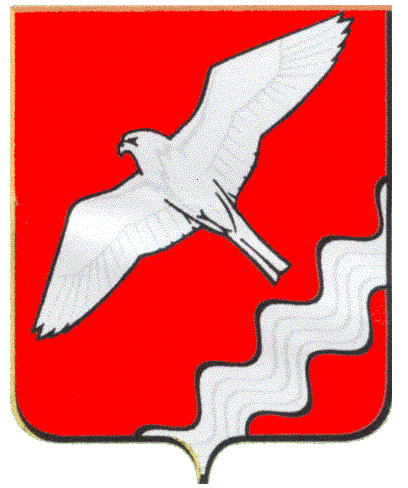 АДМИНИСТРАЦИЯ МУНИЦИПАЛЬНОГО ОБРАЗОВАНИЯКРАСНОУФИМСКИЙ ОКРУГПОСТАНОВЛЕНИЕот 16.07.2018 г.   № 674 г. Красноуфимск        В соответствии со статьей 87 Бюджетного кодекса Российской Федерации,   Приказом Министерства финансов Свердловской области от 15.02.2018 N 96 «Об утверждении Порядка представления реестра расходных обязательств муниципального образования, расположенного на территории Свердловской области, в Министерство финансов Свердловской области», пунктом 13     статьи 8 Положения о бюджетном устройстве и бюджетном процессе в МО Красноуфимский округ, утвержденного Решением Думы МО Красноуфимский округ от 26.01.2012 г. N 516, руководствуясь ст. 26, 31 Устава МО Красноуфимский округ  П О С Т А Н О В Л Я Ю: . Утвердить Порядок ведения реестра расходных обязательств МО Красноуфимский округ  (прилагается).2. Признать утратившим силу постановление Администрации МО Красноуфимский округ  от 31.05.2017 № 492 «Об утверждении Порядка ведения реестра расходных обязательств МО Красноуфимский округ».3. Разместить данное постановление на официальном сайте МО Красноуфимский округ www.rkruf.ru.4. Контроль за исполнением настоящего Постановления возложить на начальника Финансового отдела администрации МО Красноуфимский округ Марюхину С.М.Глава Муниципального образования Красноуфимский  округ                                                                     О.В.РяписовУтвержденПостановлением администрацииМО Красноуфимский  округот 16.07.2018 г.  №647   ПОРЯДОКВЕДЕНИЯ РЕЕСТРА РАСХОДНЫХ ОБЯЗАТЕЛЬСТВМО КРАСНОУФИМСКИЙ ОКРУГ1. Настоящий Порядок определяет основные положения по ведению реестра расходных обязательств МО Красноуфимский округ.2. Реестр расходных обязательств МО Красноуфимский округ формируется в виде свода (перечня) законов, иных нормативных правовых актов, обусловливающих публичные нормативные обязательства и (или) правовые основания для иных расходных обязательств МО Красноуфимский округ с указанием соответствующих положений (статей, частей, пунктов, подпунктов, абзацев) законов и иных нормативных правовых актов (далее - нормативные правовые акты, обусловливающие расходные обязательства) с оценкой объемов бюджетных ассигнований бюджета МО Красноуфимский округ, необходимых для исполнения включенных в реестр расходных обязательств.3.  Ведение реестра расходных обязательств МО Красноуфимский округ осуществляется Финансовым отделом администрации Муниципального образования Красноуфимский округ на основе реестров расходных обязательств главных распорядителей средств местного бюджета по форме согласно приложению  к настоящему Порядку.4. Главный распорядитель средств местного бюджета ведет реестр расходных обязательств главного распорядителя средств местного бюджета по форме согласно приложению к настоящему Порядку и представляет его в Финансовый отдел администрации МО Красноуфимский округ  в электронном виде и на бумажных носителях, в следующие сроки:по проектной оценке расходных обязательств - в сроки, установленные Постановлением администрации МО Красноуфимский округ для составления проекта местного бюджета на очередной финансовый год и плановый период;по оценке и по уточненной оценке расходных обязательств - не позднее 14 календарных дней после вступления в силу решения Думы МО Красноуфимский округ о бюджете МО Красноуфимский округ на очередной финансовый год и плановый период (далее - Решение о бюджете) и после принятия решения Думы МО Красноуфимский округ о внесении изменений в Решение о бюджете;по оценке исполнения расходных обязательств за отчетный финансовый год - не позднее 1 апреля текущего года.5.  В случае принятия новых и (или) изменения, признания утратившими силу нормативных правовых актов, обуславливающих расходные обязательства МО Красноуфимский округ, не позднее 5 рабочих дней после их официального опубликования главные распорядители средств местного бюджета уточняют реестры расходных обязательств главного распорядителя средств местного бюджета.6. Финансовый отдел администрации МО Красноуфимский округ осуществляет проверку правильности заполнения реестров расходных обязательств главных распорядителей средств местного бюджета. 7.  При наличии замечаний по заполнению реестра расходных обязательств Финансовый отдел администрации МО Красноуфимский округ возвращает реестр расходных обязательств с указанием замечаний на доработку.Доработанный реестр расходных обязательств должен быть представлен обратно не позднее двух рабочих дней с даты его возврата соответствующему главному распорядителю.8. Формирование справочной таблицы по финансированию полномочий субъектов Российской Федерации и муниципальных образований по данным консолидированного бюджета субъекта Российской Федерации по форме согласно приложению N 3 к Порядку утвержденному Приказом Министерства финансов РФ от 31.05.2017 N 82н (далее - справочная таблица) осуществляется автоматически на основе данных реестра расходных обязательств и предоставляется одновременно в Финансовый отдел администрации МО Красноуфимский округ.9. Финансовый отдел администрации Муниципального образования представляет в Министерство финансов Свердловской области реестр расходных обязательств МО Красноуфимский округ, и справочную таблицу в порядке, установленном Министерством финансов Свердловской области.Приложениек Порядку ведения реестрарасходных обязательств МО Красноуфимский округ                               РЕЕСТР                     РАСХОДНЫХ ОБЯЗАТЕЛЬСТВ              МУНИЦИПАЛЬНОГО ОБРАЗОВАНИЯ КРАСНОУФИМСКИЙ КРУГ.______________________________________________________________________Единица измерения: тыс. руб. (с точностью до первого десятичного знака)Руководитель _______________________ _________ ____________             (должность руководителя) (подпись) (расшифровка                                                  подписи)Исполнитель  _________________ _________ ____________   Тел.: 8(___)_______Об утверждении Порядка ведения реестра расходных обязательств МО        Красноуфимский      округНаименование полномочия, расходного обязательстваКод строкиПравовое основание финансового обеспечения полномочия, расходного обязательства муниципального образованияПравовое основание финансового обеспечения полномочия, расходного обязательства муниципального образованияПравовое основание финансового обеспечения полномочия, расходного обязательства муниципального образованияПравовое основание финансового обеспечения полномочия, расходного обязательства муниципального образованияПравовое основание финансового обеспечения полномочия, расходного обязательства муниципального образованияПравовое основание финансового обеспечения полномочия, расходного обязательства муниципального образованияПравовое основание финансового обеспечения полномочия, расходного обязательства муниципального образованияПравовое основание финансового обеспечения полномочия, расходного обязательства муниципального образованияПравовое основание финансового обеспечения полномочия, расходного обязательства муниципального образованияПравовое основание финансового обеспечения полномочия, расходного обязательства муниципального образованияПравовое основание финансового обеспечения полномочия, расходного обязательства муниципального образованияПравовое основание финансового обеспечения полномочия, расходного обязательства муниципального образованияПравовое основание финансового обеспечения полномочия, расходного обязательства муниципального образованияПравовое основание финансового обеспечения полномочия, расходного обязательства муниципального образованияПравовое основание финансового обеспечения полномочия, расходного обязательства муниципального образованияПравовое основание финансового обеспечения полномочия, расходного обязательства муниципального образованияПравовое основание финансового обеспечения полномочия, расходного обязательства муниципального образованияПравовое основание финансового обеспечения полномочия, расходного обязательства муниципального образованияПравовое основание финансового обеспечения полномочия, расходного обязательства муниципального образованияПравовое основание финансового обеспечения полномочия, расходного обязательства муниципального образованияПравовое основание финансового обеспечения полномочия, расходного обязательства муниципального образованияПравовое основание финансового обеспечения полномочия, расходного обязательства муниципального образованияПравовое основание финансового обеспечения полномочия, расходного обязательства муниципального образованияПравовое основание финансового обеспечения полномочия, расходного обязательства муниципального образованияПравовое основание финансового обеспечения полномочия, расходного обязательства муниципального образованияПравовое основание финансового обеспечения полномочия, расходного обязательства муниципального образованияПравовое основание финансового обеспечения полномочия, расходного обязательства муниципального образованияПравовое основание финансового обеспечения полномочия, расходного обязательства муниципального образованияПравовое основание финансового обеспечения полномочия, расходного обязательства муниципального образованияГруппа полномочийКод расхода по БКОбъем средств на исполнение расходного обязательства муниципального образованияОбъем средств на исполнение расходного обязательства муниципального образованияОбъем средств на исполнение расходного обязательства муниципального образованияОбъем средств на исполнение расходного обязательства муниципального образованияОбъем средств на исполнение расходного обязательства муниципального образованияОбъем средств на исполнение расходного обязательства муниципального образованияв т.ч. объем средств на исполнение расходного обязательства без учета расходов на осуществление капитальных вложений в объекты муниципальной собственностив т.ч. объем средств на исполнение расходного обязательства без учета расходов на осуществление капитальных вложений в объекты муниципальной собственностив т.ч. объем средств на исполнение расходного обязательства без учета расходов на осуществление капитальных вложений в объекты муниципальной собственностив т.ч. объем средств на исполнение расходного обязательства без учета расходов на осуществление капитальных вложений в объекты муниципальной собственностив т.ч. объем средств на исполнение расходного обязательства без учета расходов на осуществление капитальных вложений в объекты муниципальной собственностив т.ч. объем средств на исполнение расходного обязательства без учета расходов на осуществление капитальных вложений в объекты муниципальной собственностиОценка стоимости полномочий муниципального образованияОценка стоимости полномочий муниципального образованияОценка стоимости полномочий муниципального образованияв т.ч. оценка стоимости полномочий муниципального образованя без учета расходов на осуществление капитальных вложений в объектыв т.ч. оценка стоимости полномочий муниципального образованя без учета расходов на осуществление капитальных вложений в объектыв т.ч. оценка стоимости полномочий муниципального образованя без учета расходов на осуществление капитальных вложений в объектыМетодика расчета оценкиНаименование полномочия, расходного обязательстваКод строкиРоссийской ФедерацииРоссийской ФедерацииРоссийской ФедерацииРоссийской ФедерацииРоссийской ФедерацииРоссийской ФедерацииРоссийской ФедерацииРоссийской ФедерацииРоссийской ФедерацииРоссийской ФедерацииРоссийской ФедерацииРоссийской ФедерацииРоссийской ФедерацииРоссийской ФедерацииРоссийской ФедерацииРоссийской ФедерацииРоссийской ФедерацииРоссийской ФедерацииРоссийской ФедерацииРоссийской Федерациисубъекта Российской Федерациисубъекта Российской Федерациисубъекта Российской Федерациисубъекта Российской Федерациисубъекта Российской Федерациисубъекта Российской Федерациимуниципального образованиямуниципального образованиямуниципального образованияГруппа полномочийКод расхода по БКОбъем средств на исполнение расходного обязательства муниципального образованияОбъем средств на исполнение расходного обязательства муниципального образованияОбъем средств на исполнение расходного обязательства муниципального образованияОбъем средств на исполнение расходного обязательства муниципального образованияОбъем средств на исполнение расходного обязательства муниципального образованияОбъем средств на исполнение расходного обязательства муниципального образованияв т.ч. объем средств на исполнение расходного обязательства без учета расходов на осуществление капитальных вложений в объекты муниципальной собственностив т.ч. объем средств на исполнение расходного обязательства без учета расходов на осуществление капитальных вложений в объекты муниципальной собственностив т.ч. объем средств на исполнение расходного обязательства без учета расходов на осуществление капитальных вложений в объекты муниципальной собственностив т.ч. объем средств на исполнение расходного обязательства без учета расходов на осуществление капитальных вложений в объекты муниципальной собственностив т.ч. объем средств на исполнение расходного обязательства без учета расходов на осуществление капитальных вложений в объекты муниципальной собственностив т.ч. объем средств на исполнение расходного обязательства без учета расходов на осуществление капитальных вложений в объекты муниципальной собственностиОценка стоимости полномочий муниципального образованияОценка стоимости полномочий муниципального образованияОценка стоимости полномочий муниципального образованияв т.ч. оценка стоимости полномочий муниципального образованя без учета расходов на осуществление капитальных вложений в объектыв т.ч. оценка стоимости полномочий муниципального образованя без учета расходов на осуществление капитальных вложений в объектыв т.ч. оценка стоимости полномочий муниципального образованя без учета расходов на осуществление капитальных вложений в объектыМетодика расчета оценкиНаименование полномочия, расходного обязательстваКод строкиФедеральные законыФедеральные законыФедеральные законыУказы Президента Российской ФедерацииУказы Президента Российской ФедерацииУказы Президента Российской ФедерацииУказы Президента Российской ФедерацииНормативные правовые акты Правительства Российской ФедерацииНормативные правовые акты Правительства Российской ФедерацииНормативные правовые акты Правительства Российской Федерациив том числе государственные программы Российской Федерациив том числе государственные программы Российской Федерациив том числе государственные программы Российской Федерациив том числе государственные программы Российской ФедерацииАкты федеральных органов исполнительной властиАкты федеральных органов исполнительной властиАкты федеральных органов исполнительной властиДоговоры, соглашенияДоговоры, соглашенияДоговоры, соглашенияЗаконы субъекта Российской ФедерацииЗаконы субъекта Российской ФедерацииЗаконы субъекта Российской ФедерацииНормативные правовые акты субъекта Российской ФедерацииНормативные правовые акты субъекта Российской ФедерацииНормативные правовые акты субъекта Российской ФедерацииНормативные правовые акты муниципального образованияНормативные правовые акты муниципального образованияНормативные правовые акты муниципального образованияГруппа полномочийКод расхода по БКотчетный 20__ г.отчетный 20__ г.текущий 20__ г.очередной 20__ г.плановый периодплановый периодотчетный 20__ г.отчетный 20__ г.текущий 20__ г.очередной 20__ г.плановый периодплановый периодотчетный 20__ г.текущий 20__ г.очередной 20__ г.отчетный 20__ г.текущий 20__ г.очередной 20__ г.Методика расчета оценкиНаименование полномочия, расходного обязательстваКод строкинаименование, номер и датаномер статьи (подстатьи), пункта (подпункта)дата вступления в силу, срок действиянаименование, номер и датаномер статьи (подстатьи), пункта (подпункта)дата вступления в силу, срок действиякод НПАнаименование, номер и датаномер пункта, подпунктадата вступления в силу, срок действиянаименование, номер и датаномер пункта, подпунктадата вступления в силу, срок действиякод НПАнаименование, номер и датаномер пункта, подпунктадата вступления в силу, срок действиянаименование, номер и датаномер пункта, подпунктадата вступления в силу, срок действиянаименование, номер и датаномер статьи (подстатьи), пункта (подпункта)дата вступления в силу, срок действиянаименование, номер и датаномер пункта, подпунктадата вступления в силу, срок действиянаименование, номер и датаномер пункта, подпунктадата вступления в силу, срок действияГруппа полномочийраздел/подразделотчетный 20__ г.отчетный 20__ г.текущий 20__ г.очередной 20__ г.плановый периодплановый периодотчетный 20__ г.отчетный 20__ г.текущий 20__ г.очередной 20__ г.плановый периодплановый периодотчетный 20__ г.текущий 20__ г.очередной 20__ г.отчетный 20__ г.текущий 20__ г.очередной 20__ г.Методика расчета оценкиНаименование полномочия, расходного обязательстваКод строкинаименование, номер и датаномер статьи (подстатьи), пункта (подпункта)дата вступления в силу, срок действиянаименование, номер и датаномер статьи (подстатьи), пункта (подпункта)дата вступления в силу, срок действиякод НПАнаименование, номер и датаномер пункта, подпунктадата вступления в силу, срок действиянаименование, номер и датаномер пункта, подпунктадата вступления в силу, срок действиякод НПАнаименование, номер и датаномер пункта, подпунктадата вступления в силу, срок действиянаименование, номер и датаномер пункта, подпунктадата вступления в силу, срок действиянаименование, номер и датаномер статьи (подстатьи), пункта (подпункта)дата вступления в силу, срок действиянаименование, номер и датаномер пункта, подпунктадата вступления в силу, срок действиянаименование, номер и датаномер пункта, подпунктадата вступления в силу, срок действияГруппа полномочийраздел/подразделутвержденные бюджетные назначенияисполненотекущий 20__ г.очередной 20__ г.20__ г.20__ г.утвержденные бюджетные назначенияисполненотекущий 20__ г.очередной 20__ г.20__ г.20__ г.отчетный 20__ г.текущий 20__ г.очередной 20__ г.отчетный 20__ г.текущий 20__ г.очередной 20__ г.Методика расчета оценки123456789101112131415161718192021222324252627282930313233343536373839404142434445464748495051521. Расходные обязательства, возникшие в результате принятия нормативных правовых актов городского округа, заключения договоров (соглашений), всего из них:2100xxxxxxxxxxxxxxxxxxxxxxxxxxхххxx1.1. Расходные обязательства, возникшие в результате принятия нормативных правовых актов городского округа, заключения договоров (соглашений) в рамках реализация вопросов местного значения городского округа, всего2101xxxxxxxxxxxxxxxxxxxxxxxxxxхххxxв том числе:...2102...21031.2. Расходные обязательства, возникшие в результате принятия нормативных правовых актов городского округа, заключения договоров (соглашений) в рамках реализации полномочий органов местного самоуправления городского округа по решению вопросов местного значения городского округа, всего2200xxxxxxxxxxxxxxxxxxxxxxxxxxхххxxв том числе:...2201...22021.3. Расходные обязательства, возникшие в результате принятия нормативных правовых актов городского округа, заключения договоров (соглашений) в рамках реализации органами местного самоуправления городского округа прав на решение вопросов, не отнесенных к вопросам местного значения городского округа, всего2300xxxxxxxxxxxxxxxxxxxxxxxxxxхххxx1.3.1. по перечню, предусмотренному Законом N 131-ФЗ, всего2301xxxxxxxxxxxxxxxxxxxxxxxxxxхххxxв том числе:...2302...23031.3.2. по участию в осуществлении государственных полномочий (не переданных в соответствии со статьей 19 Закона N 131-ФЗ), если это участие предусмотрено федеральными законами, всего2400xxxxxxxxxxxxxxxxxxxxxxxxxxхххxxв том числе:...2401...24021.3.3. по реализации вопросов, не отнесенных к компетенции органов местного самоуправления других муниципальных образований, органов государственной власти и не исключенных из их компетенции федеральными законами и законами субъектов Российской Федерации, всего2500xxxxxxxxxxxxxxxxxxxxxxxxxxхххxxв том числе:...2501...25021.4. Расходные обязательства, возникшие в результате принятия нормативных правовых актов городского округа, заключения договоров (соглашений) в рамках реализации органами местного самоуправления городского округа отдельных государственных полномочий, переданных органами государственной власти Российской Федерации и (или) органами государственной власти субъекта Российской Федерации, всего2600xxxxxxxxxxxxxxxxxxxxxxxxxxхххxx1.4.1. за счет субвенций, предоставленных из федерального бюджета или бюджета субъекта Российской Федерации, всего2601xxxxxxxxxxxxxxxxxxxxxxxxxxхххxxв том числе:...2602...26031.4.2. за счет собственных доходов и источников финансирования дефицита бюджета городского округа, всего2700xxxxxxxxxxxxxxxxxxxxxxxxxxхххxxв том числе:...2701...2702